CPRS Enhancements, Phase 1RELEASE NOTESOR*3.0*413/
PSJ*5.0*319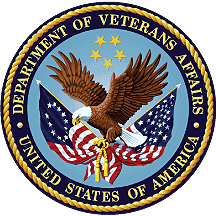 September 2020Department of Veterans AffairsOffice of Information and Technology (OI&T)Artifact RationaleRelease Notes describe changes to existing software and new features and functions of a subsequent release of software, which makes them useful as a marketing tool.For the initial distribution of software, Release Notes are optional. Revisions to a product that involve major changes to technical specifications or end-user functionality require Release Notes. Changes to software or documentation that have a minimal impact do not require Release Notes. The project manager, as the authoritative source and in consultation with the technical writer, determines if a Release Notes document is a required artifact for the project.Table of Contents1.	Introduction	12.	Purpose	13.	Audience	14.	This Release	14.1.	New Features and Functions Added	14.2.	Enhancements and Modifications	24.3.	Known Issues	24.4.	Defects	24.4.1.	OR*3.0*413	24.4.2.	PSJ*5.0*319	25.	Product Documentation	36.	New Service Requests	3IntroductionThese release notes cover changes to Order Entry (OR*3.0*413) and Inpatient Medications Edits (PSJ*5.0*319).PurposeThe pharmacist/pharmacy technicians involved with verifying medication orders need to be able to enter/adjust pending clinic medication orders within regular pharmacy workflows, so that patient care is not delayed based on the original provider entry of the clinic medication order.A new action, CM New Clinic Medication Entry, was added to the ListMan Inpatient order entry screen and is selectable by users for entering Clinic Medication orders.AudienceThis document targets users and administrators of Inpatient Medications and applies to the changes made between this release and any previous release for this software.This ReleaseThe following sections provide a summary of the new features and functions added, enhancements, modifications to the existing software, and any known issues for Order Entry OR*3.0*413 and Inpatient Medications PSJ*5.0*319.New Features and Functions AddedThe following are the new features and functions added to the CPRS Enhancements, Phase 1 OR*3.0*413/PSJ*5.0*319 release.CM New Clinic Medication Entry: is a new action has been added to the ListMan Inpatient order entry screen and is selectable by users for entering Clinic Medication orders. The following menu options are affected by clinic order change.Inpatient Order Entry [PSJ OE] optionOrder Entry (IV) [PSJI ORDER] optionOrder Entry [PSJU NE] optionChanges to the Nurse Order Verification's Effect on Order Status. This enhancement improves patient safety by preventing medication errors. These errors occur when orders that the pharmacist has not completed reviewing are inadvertently activated by the nurse's verification.Enhancements and ModificationsThe following are the enhancements and modifications to the Order Entry release OR*3.0*413.The Order Status enhancement improves patient safety by preventing medication errors; these errors occur when orders that the pharmacist has not completed reviewing are inadvertently activated by the nurse's verification.Known IssuesTBDDefectsOR*3.0*413INC1288136 - After the install of patch OR*3*452, the tier copay display in CPRS and the $ is not showing for local possible doses.Problem:Site reported after installing patch OR*3*452, which added the display of cost tier co-pay information for Outpatient medications in CPRS, it does not display the $ and tier information for local possible doses.Solution:Routine ORWDPS2 at line tag BLDDOSE was modified to address this issue.INC1843817 - MOCHA order checks cannot be performed in CPRS on certain orders that have had a correction made by a pharmacist.Problem:If a site has a one to many orderable item to dispense drugs and has an order that has had a service correction performed on it by a pharmacist, the next renewal or copy on that order will fail the dose check. This was fixed in MOCHA v2.1b but then was broken by the warranty patch for MOCHA v2.1b. This is enterprise-wide and is causing providers unnecessary messages that the order checks could not be done.Solution:Routine ORDSGCHK was modified to restore the fix that was in MOCHA v2.1b. It also fixed an issue for complex orders that DRUGIEN was sometimes getting overwritten. Created an additional variable, DISPDRUGIEN, which holds the value from OR GTX DISPENSE DRUG, while DRUGIEN will be used to store the Drug IEN from OR GTX DOSE.PSJ*5.0*319RTC834841 - Start/Stop Dates reverse video not highlighting all of the header and value text since it was expanded to 4-digit year.Problem:Patch PSJ*5*373 changed the Start/Stop Dates from 2- to 4-digit year. However, on one of the ListMan screen for Inpatient Medication, the revere video does not highlight the entire word.Solution:PSJLMUDE routine was modified to have starting columns for fields 3 & 5 (Start and Stop respectively) changed to two columns to the left as well as the width increased by 2.Product DocumentationThe following documents apply to this release:Inpatient Medications Nurse's User Manual (psj_5_0_p319_nurse_um.pdf)Inpatient Medications Pharmacist's User Manual (psj_5_0_p319_phar_um.pdf)Inpatient Medications Supervisor's User Manual (psj_5_0_p319_supr_um.pdf)Inpatient Medications Technical Manual/Security Guide (psj_5_0_p319_tm.pdf)All Inpatient Medications documents are available at the VA (Software) Documentation Library (VDL) web site at the following link: https://www.va.gov/vdl/application.asp?appid=88This website is usually updated within 1-3 days of the patch release date.Note: Manuals designed for external publication must not contain links to VA Intranet pages (e.g., the software website). For more information, see the following VA Intranet website (not available to the public): http://www1.va.gov/vapubs/viewPublication.asp?Pub_ID=409&FType=2New Service Requests20120502 - Clinic Orders - Inpatient Medications Edits and New Entry20090416 - Changes to the Nurse Order Verification's Effect on Order Status